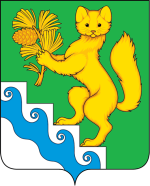 АДМИНИСТРАЦИЯ  БОГУЧАНСКОГО РАЙОНАПОСТАНОВЛЕНИЕ05.05.2023г.                             с. Богучаны                              №    416-пОб отмене постановления администрации Богучанского района от 18.05.2020 №518-п «Об утверждении Порядка премирования муниципальных служащих администрации Богучанского района и структурных подразделений администрации Богучанского района, наделенных правами юридического лицаВ соответствии с Трудовым кодексом Российской Федерации, Федеральным законом от 02.03.2007 № 25-ФЗ «О муниципальной службе в Российской Федерации», Законом Красноярского края от 24.04.2008 №5-1565 «Об особенностях правового регулирования муниципальной службы в Красноярском крае», постановлением Совета администрации Красноярского края от 29.12.2007 № 512-п «О нормативах формирования расходов на оплату труда депутатов, выборных должностных лиц местного самоуправления, осуществляющих свои полномочия на постоянной основе, лиц, замещающих иные муниципальные должности, и муниципальных служащих»,решением Богучанского районного Совета депутатов от 27.07.2015 № 51/1-411 «Об утверждении Положения об оплате труда муниципальных служащих муниципального образования Богучанский район», ст. ст. 7, 43, 47 Устава Богучанского района, ПОСТАНОВЛЯЮ:Отменить постановление администрации Богучанского района от 18.05.2020 № 518-п «Об утверждении Порядка премирования муниципальных служащих администрации Богучанского района и структурных подразделений администрации Богучанского района, наделенных правами юридического лица».Контроль за исполнением  настоящего  постановления возложить на заместителя    Главы    Богучанского  района  по     экономике   и финансам  А.С.Арсеньеву.3. Настоящее постановление вступает в силу со дня, следующего за днем опубликования в Официальном вестнике Богучанского района.Глава    Богучанского района                                                      А.С. Медведев 